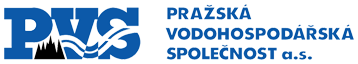 OBJEDNÁVKAOBJEDNÁVKAOBJEDNÁVKAčíslo:číslo:číslo:číslo:číslo:číslo:9-368/K0900/19/RSOBJEDNATELOBJEDNATELOBJEDNATELOBJEDNATELZhotovitelZhotovitelZhotovitelZhotovitelZhotovitelPražská vodohospodářská společnost a.s.Žatecká 110/2, 110 00 Praha 1IČ: 25656112DIČ: CZ25656112Zápis v OR 1.4.1998 je veden u Městského soudu v Praze oddíl B, vložka 5290Pražská vodohospodářská společnost a.s.Žatecká 110/2, 110 00 Praha 1IČ: 25656112DIČ: CZ25656112Zápis v OR 1.4.1998 je veden u Městského soudu v Praze oddíl B, vložka 5290Pražská vodohospodářská společnost a.s.Žatecká 110/2, 110 00 Praha 1IČ: 25656112DIČ: CZ25656112Zápis v OR 1.4.1998 je veden u Městského soudu v Praze oddíl B, vložka 5290Pražská vodohospodářská společnost a.s.Žatecká 110/2, 110 00 Praha 1IČ: 25656112DIČ: CZ25656112Zápis v OR 1.4.1998 je veden u Městského soudu v Praze oddíl B, vložka 5290POHL cz, a.s.Nádražní 25/, -Roztoky, 25263RoztokyIČ: 25606468DIČ: CZ25606468POHL cz, a.s.Nádražní 25/, -Roztoky, 25263RoztokyIČ: 25606468DIČ: CZ25606468POHL cz, a.s.Nádražní 25/, -Roztoky, 25263RoztokyIČ: 25606468DIČ: CZ25606468POHL cz, a.s.Nádražní 25/, -Roztoky, 25263RoztokyIČ: 25606468DIČ: CZ25606468POHL cz, a.s.Nádražní 25/, -Roztoky, 25263RoztokyIČ: 25606468DIČ: CZ25606468Dodací lhůta: 06/2019Dodací lhůta: 06/2019Dodací lhůta: 06/2019Dodací lhůta: 06/2019Dodací lhůta: 06/2019Dodací lhůta: 06/2019Dodací lhůta: 06/2019Dodací lhůta: 06/2019Ze dne: 19.06.2019Ze dne: 19.06.2019Dopravní dispozice: Dopravní dispozice: Dopravní dispozice: Dopravní dispozice: Dopravní dispozice: Dopravní dispozice: Dopravní dispozice: Dopravní dispozice: Plátce DPH: AnoPlátce DPH: AnoOBJEDNÁVÁMEOBJEDNÁVÁMEOBJEDNÁVÁMEOBJEDNÁVÁMEOBJEDNÁVÁMEOBJEDNÁVÁMEOBJEDNÁVÁMEOBJEDNÁVÁMEOBJEDNÁVÁMEOBJEDNÁVÁMEČíslo akce:1/1/K09/00Název akce:Rekonstrukce kanalizace, ul. Sokolovská a Kolbenova, P9Číslo akce: 1/1/K09/00Název akce: Rekonstrukce kanalizace, ul. Sokolovská a Kolbenova, Praha 9Objednáváme u Vás aktualizaci dopravně inženýrského opatření pro výše uvedenou stavbuSmluvní cena: 57.000,-Kč /bez DPH/Číslo akce:1/1/K09/00Název akce:Rekonstrukce kanalizace, ul. Sokolovská a Kolbenova, P9Číslo akce: 1/1/K09/00Název akce: Rekonstrukce kanalizace, ul. Sokolovská a Kolbenova, Praha 9Objednáváme u Vás aktualizaci dopravně inženýrského opatření pro výše uvedenou stavbuSmluvní cena: 57.000,-Kč /bez DPH/Číslo akce:1/1/K09/00Název akce:Rekonstrukce kanalizace, ul. Sokolovská a Kolbenova, P9Číslo akce: 1/1/K09/00Název akce: Rekonstrukce kanalizace, ul. Sokolovská a Kolbenova, Praha 9Objednáváme u Vás aktualizaci dopravně inženýrského opatření pro výše uvedenou stavbuSmluvní cena: 57.000,-Kč /bez DPH/Číslo akce:1/1/K09/00Název akce:Rekonstrukce kanalizace, ul. Sokolovská a Kolbenova, P9Číslo akce: 1/1/K09/00Název akce: Rekonstrukce kanalizace, ul. Sokolovská a Kolbenova, Praha 9Objednáváme u Vás aktualizaci dopravně inženýrského opatření pro výše uvedenou stavbuSmluvní cena: 57.000,-Kč /bez DPH/Číslo akce:1/1/K09/00Název akce:Rekonstrukce kanalizace, ul. Sokolovská a Kolbenova, P9Číslo akce: 1/1/K09/00Název akce: Rekonstrukce kanalizace, ul. Sokolovská a Kolbenova, Praha 9Objednáváme u Vás aktualizaci dopravně inženýrského opatření pro výše uvedenou stavbuSmluvní cena: 57.000,-Kč /bez DPH/Číslo akce:1/1/K09/00Název akce:Rekonstrukce kanalizace, ul. Sokolovská a Kolbenova, P9Číslo akce: 1/1/K09/00Název akce: Rekonstrukce kanalizace, ul. Sokolovská a Kolbenova, Praha 9Objednáváme u Vás aktualizaci dopravně inženýrského opatření pro výše uvedenou stavbuSmluvní cena: 57.000,-Kč /bez DPH/Číslo akce:1/1/K09/00Název akce:Rekonstrukce kanalizace, ul. Sokolovská a Kolbenova, P9Číslo akce: 1/1/K09/00Název akce: Rekonstrukce kanalizace, ul. Sokolovská a Kolbenova, Praha 9Objednáváme u Vás aktualizaci dopravně inženýrského opatření pro výše uvedenou stavbuSmluvní cena: 57.000,-Kč /bez DPH/Číslo akce:1/1/K09/00Název akce:Rekonstrukce kanalizace, ul. Sokolovská a Kolbenova, P9Číslo akce: 1/1/K09/00Název akce: Rekonstrukce kanalizace, ul. Sokolovská a Kolbenova, Praha 9Objednáváme u Vás aktualizaci dopravně inženýrského opatření pro výše uvedenou stavbuSmluvní cena: 57.000,-Kč /bez DPH/Číslo akce:1/1/K09/00Název akce:Rekonstrukce kanalizace, ul. Sokolovská a Kolbenova, P9Číslo akce: 1/1/K09/00Název akce: Rekonstrukce kanalizace, ul. Sokolovská a Kolbenova, Praha 9Objednáváme u Vás aktualizaci dopravně inženýrského opatření pro výše uvedenou stavbuSmluvní cena: 57.000,-Kč /bez DPH/Číslo akce:1/1/K09/00Název akce:Rekonstrukce kanalizace, ul. Sokolovská a Kolbenova, P9Číslo akce: 1/1/K09/00Název akce: Rekonstrukce kanalizace, ul. Sokolovská a Kolbenova, Praha 9Objednáváme u Vás aktualizaci dopravně inženýrského opatření pro výše uvedenou stavbuSmluvní cena: 57.000,-Kč /bez DPH/Zhotovitel bere na vědomí, že jsou-li v případě této objednávky naplněny podmínky zákona č. 340/2015 Sb., zákon o registru smluv, objednatel zveřejní tuto objednávku v Registru smluv dle uvedeného zákona, s čímž zhotovitel svým podpisem vyjadřuje souhlas.Podepsané objednávky (2x) oprávněnou osobou předá zhotovitel osobně nebo zašle na adresu objednateleZhotovitel bere na vědomí, že jsou-li v případě této objednávky naplněny podmínky zákona č. 340/2015 Sb., zákon o registru smluv, objednatel zveřejní tuto objednávku v Registru smluv dle uvedeného zákona, s čímž zhotovitel svým podpisem vyjadřuje souhlas.Podepsané objednávky (2x) oprávněnou osobou předá zhotovitel osobně nebo zašle na adresu objednateleZhotovitel bere na vědomí, že jsou-li v případě této objednávky naplněny podmínky zákona č. 340/2015 Sb., zákon o registru smluv, objednatel zveřejní tuto objednávku v Registru smluv dle uvedeného zákona, s čímž zhotovitel svým podpisem vyjadřuje souhlas.Podepsané objednávky (2x) oprávněnou osobou předá zhotovitel osobně nebo zašle na adresu objednateleZhotovitel bere na vědomí, že jsou-li v případě této objednávky naplněny podmínky zákona č. 340/2015 Sb., zákon o registru smluv, objednatel zveřejní tuto objednávku v Registru smluv dle uvedeného zákona, s čímž zhotovitel svým podpisem vyjadřuje souhlas.Podepsané objednávky (2x) oprávněnou osobou předá zhotovitel osobně nebo zašle na adresu objednateleZhotovitel bere na vědomí, že jsou-li v případě této objednávky naplněny podmínky zákona č. 340/2015 Sb., zákon o registru smluv, objednatel zveřejní tuto objednávku v Registru smluv dle uvedeného zákona, s čímž zhotovitel svým podpisem vyjadřuje souhlas.Podepsané objednávky (2x) oprávněnou osobou předá zhotovitel osobně nebo zašle na adresu objednateleZhotovitel bere na vědomí, že jsou-li v případě této objednávky naplněny podmínky zákona č. 340/2015 Sb., zákon o registru smluv, objednatel zveřejní tuto objednávku v Registru smluv dle uvedeného zákona, s čímž zhotovitel svým podpisem vyjadřuje souhlas.Podepsané objednávky (2x) oprávněnou osobou předá zhotovitel osobně nebo zašle na adresu objednateleZhotovitel bere na vědomí, že jsou-li v případě této objednávky naplněny podmínky zákona č. 340/2015 Sb., zákon o registru smluv, objednatel zveřejní tuto objednávku v Registru smluv dle uvedeného zákona, s čímž zhotovitel svým podpisem vyjadřuje souhlas.Podepsané objednávky (2x) oprávněnou osobou předá zhotovitel osobně nebo zašle na adresu objednateleZhotovitel bere na vědomí, že jsou-li v případě této objednávky naplněny podmínky zákona č. 340/2015 Sb., zákon o registru smluv, objednatel zveřejní tuto objednávku v Registru smluv dle uvedeného zákona, s čímž zhotovitel svým podpisem vyjadřuje souhlas.Podepsané objednávky (2x) oprávněnou osobou předá zhotovitel osobně nebo zašle na adresu objednateleZhotovitel bere na vědomí, že jsou-li v případě této objednávky naplněny podmínky zákona č. 340/2015 Sb., zákon o registru smluv, objednatel zveřejní tuto objednávku v Registru smluv dle uvedeného zákona, s čímž zhotovitel svým podpisem vyjadřuje souhlas.Podepsané objednávky (2x) oprávněnou osobou předá zhotovitel osobně nebo zašle na adresu objednateleZhotovitel bere na vědomí, že jsou-li v případě této objednávky naplněny podmínky zákona č. 340/2015 Sb., zákon o registru smluv, objednatel zveřejní tuto objednávku v Registru smluv dle uvedeného zákona, s čímž zhotovitel svým podpisem vyjadřuje souhlas.Podepsané objednávky (2x) oprávněnou osobou předá zhotovitel osobně nebo zašle na adresu objednateleUpozornění: Nedílnou součástí daňového dokladu musí být kopie této objednávky, kalkulace ceny a protokol o rozsahu provedených činností / doklad o předání a převzetí díla potvrzený objednatelem. Bez těchto náležitostí bude daňový doklad vrácen zpět k doplnění.Upozornění: Nedílnou součástí daňového dokladu musí být kopie této objednávky, kalkulace ceny a protokol o rozsahu provedených činností / doklad o předání a převzetí díla potvrzený objednatelem. Bez těchto náležitostí bude daňový doklad vrácen zpět k doplnění.Upozornění: Nedílnou součástí daňového dokladu musí být kopie této objednávky, kalkulace ceny a protokol o rozsahu provedených činností / doklad o předání a převzetí díla potvrzený objednatelem. Bez těchto náležitostí bude daňový doklad vrácen zpět k doplnění.Upozornění: Nedílnou součástí daňového dokladu musí být kopie této objednávky, kalkulace ceny a protokol o rozsahu provedených činností / doklad o předání a převzetí díla potvrzený objednatelem. Bez těchto náležitostí bude daňový doklad vrácen zpět k doplnění.Upozornění: Nedílnou součástí daňového dokladu musí být kopie této objednávky, kalkulace ceny a protokol o rozsahu provedených činností / doklad o předání a převzetí díla potvrzený objednatelem. Bez těchto náležitostí bude daňový doklad vrácen zpět k doplnění.Upozornění: Nedílnou součástí daňového dokladu musí být kopie této objednávky, kalkulace ceny a protokol o rozsahu provedených činností / doklad o předání a převzetí díla potvrzený objednatelem. Bez těchto náležitostí bude daňový doklad vrácen zpět k doplnění.Upozornění: Nedílnou součástí daňového dokladu musí být kopie této objednávky, kalkulace ceny a protokol o rozsahu provedených činností / doklad o předání a převzetí díla potvrzený objednatelem. Bez těchto náležitostí bude daňový doklad vrácen zpět k doplnění.Upozornění: Nedílnou součástí daňového dokladu musí být kopie této objednávky, kalkulace ceny a protokol o rozsahu provedených činností / doklad o předání a převzetí díla potvrzený objednatelem. Bez těchto náležitostí bude daňový doklad vrácen zpět k doplnění.Upozornění: Nedílnou součástí daňového dokladu musí být kopie této objednávky, kalkulace ceny a protokol o rozsahu provedených činností / doklad o předání a převzetí díla potvrzený objednatelem. Bez těchto náležitostí bude daňový doklad vrácen zpět k doplnění.Upozornění: Nedílnou součástí daňového dokladu musí být kopie této objednávky, kalkulace ceny a protokol o rozsahu provedených činností / doklad o předání a převzetí díla potvrzený objednatelem. Bez těchto náležitostí bude daňový doklad vrácen zpět k doplnění.Vyřizuje:tel: 251 170 111Za objednatele:Razítko a podpis:Za objednatele:Razítko a podpis:Za objednatele:Razítko a podpis:Za objednatele:Razítko a podpis:Za zhotovitele:Razítko a podpis:Za zhotovitele:Razítko a podpis:Za zhotovitele:Razítko a podpis: